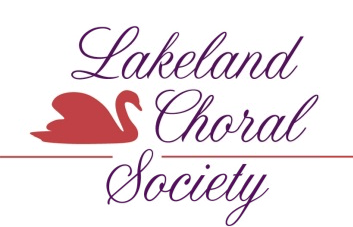 LAKELAND CHORAL SOCIETY VOCAL SCHOLARSHIPCollege ApplicationELIGIBILITY: In order to participate in the Lakeland Choral Society’s Vocal Scholarship Competition, students must: Submit a completed application form. Be a freshman, sophomore or junior music student attending Florida Southern College and majoring in vocal performance, music education, or choral conducting. (Indicate current year of study)Maintain a minimum 2.75 GPA. Submit official school transcripts. Include a personal letter providing relevant information about herself/himself, including career goals. Submit a letter of recommendation from a music teacher. Complete live auditions if selected as finalists.*Please check off each of the above items as you complete your application package. Incomplete applications will be automatically disqualified.APPLICANT INFORMATIONApplicant’s Name:___________________________________________________________________________________Date of Birth:_____________________ Phone (Cell):__________________Phone(Home):_________________________Applicant’s Email:____________________________________________________________________________________Applicant’s Address: _________________________________________________________________________________City:__________________________ State:______________________________ Zip Code:________________________Mailing Address (if different from above):________________________________________________________________City:__________________________ State:_______________________________ Zip Code:________________________Name of Parent(s)/Guardian(s):________________________________________________________________________Parent’s/Guardian’s Address:__________________________________________________________________________City:__________________________ State:_______________________________ Zip Code:________________________School currently attending:____________________________________________________________________________Student ID # (for direct deposit):________________________________________________________________________Please list any recent musical awards, honors or achievements that you have earned. Explain. Please list competitions, recitals, or theatrical productions in which you have participated. Please list organizations, clubs, or groups in your school, church or community in which you have participated or volunteered. What are your future plans for musical study and/or your musical career? What inspired you to choose music as a career? College students: All applications and required attachments must be mailed to: Lakeland Choral SocietyHurlburt Financial5125 South Lakeland Drive, Suite 3 Lakeland, FL 33813